High School P.E. Snow Packet Days 6-10Name: Snow Packet Day 6-7Complete Activities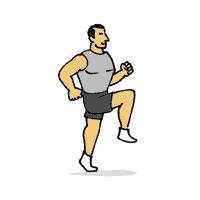 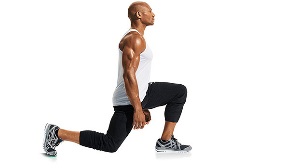 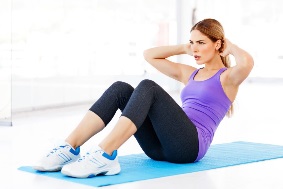 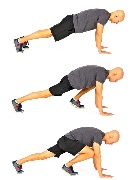 Run in place 5 min	lunges 5 minutes	Sit-ups 3 sets of 10         Mountain climbers 3 sets of 10Student Signature:							Parent Signature:Snow Packet Day 8-9Complete Activities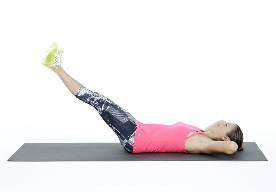 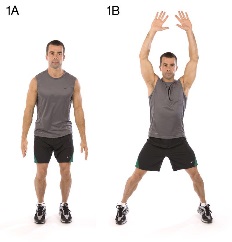 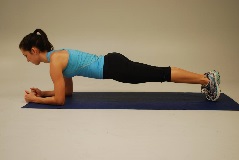 Run in place 7 min	Leg lifts 3 sets 1 min	Jumping Jacks 3 sets of 30	Planks 3 sets of 60 sec.Student Signature							Parent SignatureSnow Packet Day 10Complete Activities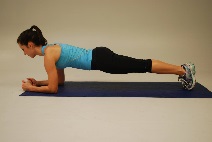 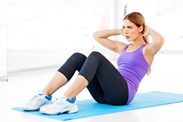 30  Squats		jumping jacks 3 sets of 45	Mountain Climbers 3 sets of 40   Situps 3 sets 20Student Signature:							Parent Signature: